Seznam ulic oz. cest, ki omejujejo POCPartizanska cesta od Tomšičeve ulice do križišča z Mlinsko ulico oz. Meljsko cesto (ni v POC)Partizanska cesta od Mlinske ulice oz. Meljske ceste do Titove ceste (je v POC)Titova cesta od Partizanske ceste do krožišča pri Cityu (je v POC)Ulica Heroja Bračiča od Titove ceste do Ulice Vita Kraigherja (je v POC)Ulica Kneza Koclja od križišča z Vošnajkovo ulico do ulice Talcev (je v POC)Celotni lent (je v POC)Reka DravaStari most (je v POC)Celotna Turnerjeva ulica – navidezno podaljšana do reke Drave (ni v POC)Celotna Kmetijska ulica (ni v POC)Kamniška ulica od Kmetijske ulice do prehoda med Vinarsko in Kamniško ulico (je v POC)Celotna Vinarska (je v POC)Trubarjeva ulica od ulice Pri parku do Vinarske ulice (je v POC)Celotna cesta Pri Parku (je v POC)Ulica Heroja Tomšiča od Mladinske ulice do parka (je v POC)Maistrova ulica od Ulice Heroja Tomšiča do Ulice Heroja Staneta (je v POC)Ulica Heroja Staneta od Maistrove ulice do Tomšičeve ulice (je v POC)Celotna Tomšičeva ulica (ni v POC)Op.: »Je v POC« pomeni, da na omenjenih ulicah oz. cestah veljajo pravila POC»Ni v POC« pomeni, da na omenjenih ulicah oz. cestah pravila POC ne veljajo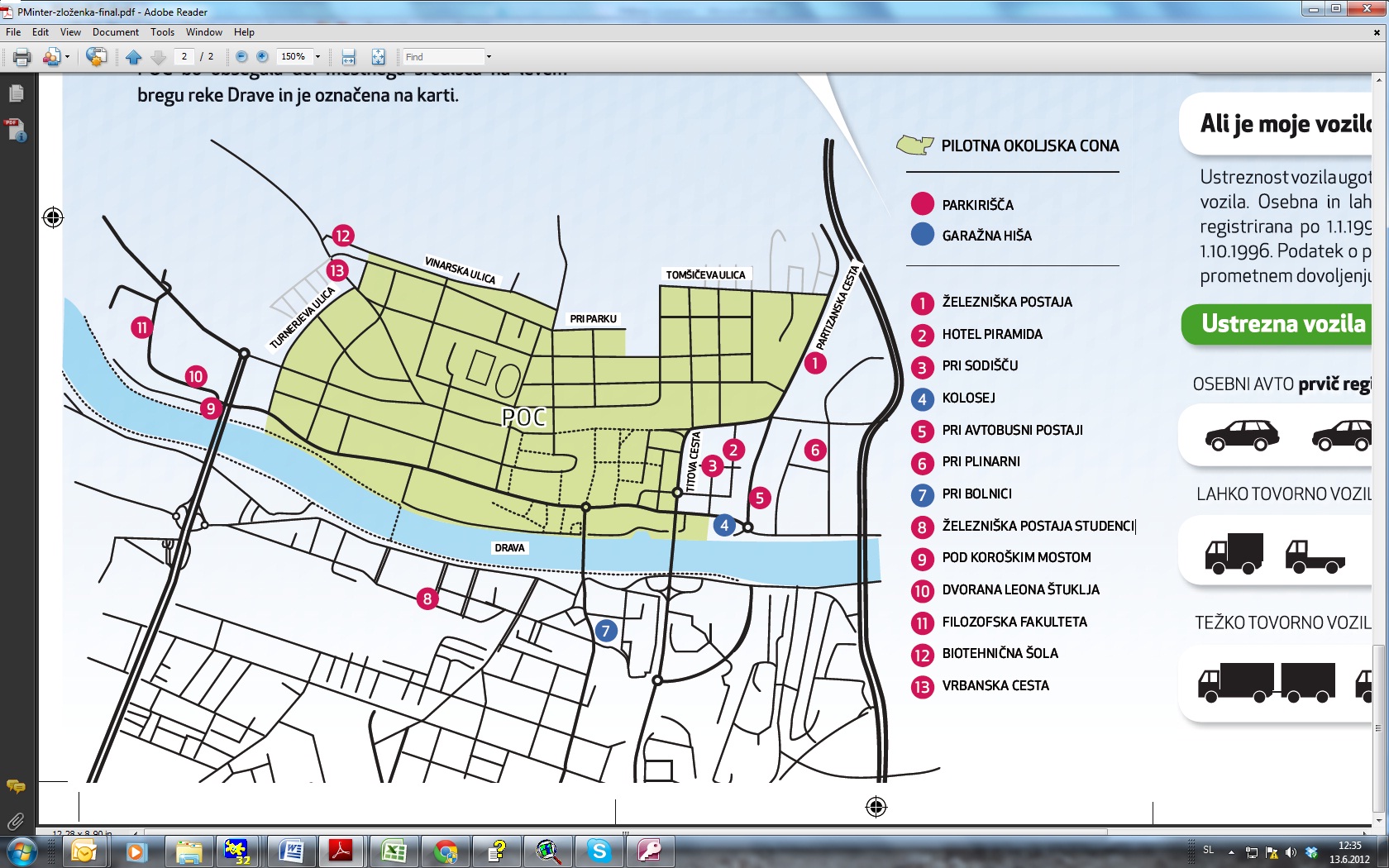 Avtor: Marko Čelan, univ.  dipl. inž. prom.Vir: Projekt PMinter, delovno gradivo